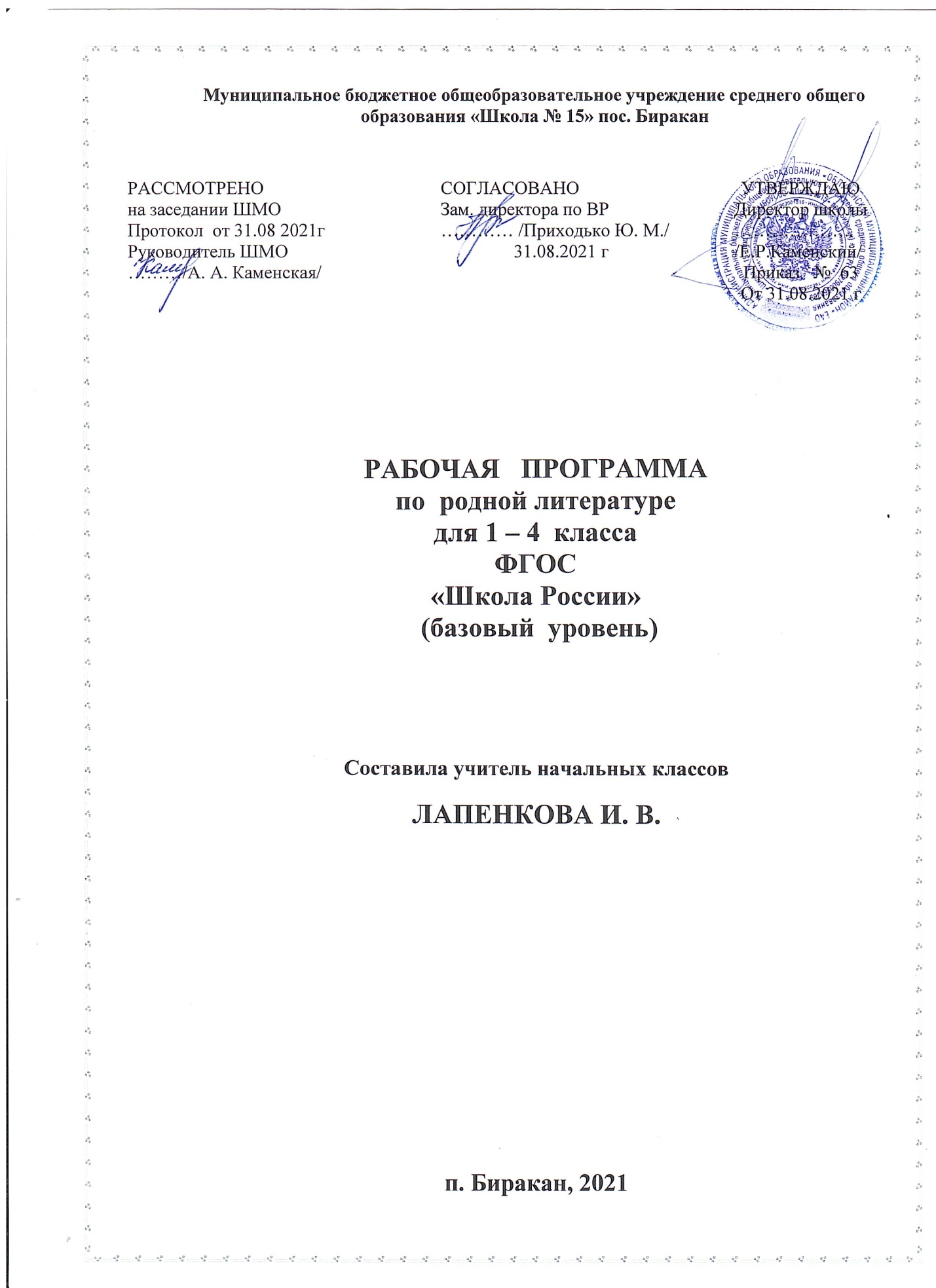 ПОЯСНИТЕЛЬНАЯ ЗАПИСКАНастоящая программа по учебному предмету «Родной (русский) язык» разработана в соответствии с примерной программой по учебному предмету «Родной (русский) язык» для образовательных организаций, реализующих программы начального общего образования, организаций / М.: Просвещение, 2019.В авторской программе    на изучение  русского языка  во 2 классе отводится  17 часов (0,5 ч в неделю, 34 учебные недели).ПЛАНИРУЕМЫЕ РЕЗУЛЬТАТЫ ОСВОЕНИЯ УЧЕБНОГО ПРЕДМЕТАЛичностные результаты Обучающийся получит возможность для формирования следующих личностных УУД:•представления о своей этнической принадлежности; •развития чувства любви к Родине, чувства гордости за свою Родину, народ, великое достояние русского народа — русский язык;•представления об окружающем ученика мире (природа, малая родина, люди и их деятельность и др.); •осмысления необходимости бережного отношения к природе и всему живому на Земле; •осознания положительного отношения к народам, говорящим на разных языках, и их родному языку; •представления о своей родословной, достопримечательностях своей малой родины; •положительного отношения к языковой деятельности; •заинтересованности в выполнении языковых и речевых заданий и в проектной деятельности; •понимания нравственного содержания поступков окружающих людей, ориентации в поведении на принятые моральные нормы; •развития чувства прекрасного и эстетических чувств через выразительные возможности языка, анализ пейзажных зарисовок и репродукций картин и др.; •этических чувств (доброжелательности, сочувствия, сопереживания, отзывчивости, совести и др.); понимания чувств одноклассников, учителей; •развития навыков сотрудничества с учителем, взрослыми, сверстниками в процессе выполнения совместной деятельности на уроке и при выполнении проектной деятельности; •представления о бережном отношении к материальным ценностям; развития интереса к проектно-творческой деятельности.МЕТАПРЕДМЕТНЫЕ РЕЗУЛЬТАТЫ Регулятивные УУД•принимать и сохранять цель и учебную задачу; •высказывать свои предположения относительно способа решения учебной задачи; в сотрудничестве с учителем находить варианты решения учебной задачи; •планировать (совместно с учителем) свои действия в соответствии с поставленной задачей и условиями её реализации; •учитывать выделенные ориентиры действий (в заданиях учебника, справочном материале учебника — в памятках) в планировании и контроле способа решения; •выполнять действия по намеченному плану, а также по инструкциям, содержащимся в источниках информации (в заданиях учебника, справочном материале учебника — в памятках); •проговаривать (сначала вслух, потом на уровне внутренней речи) последовательность производимых действий, составляющих основу осваиваемой деятельности;•оценивать совместно с учителем или одноклассниками результат своих действий, вносить соответствующие коррективы; •адекватно воспринимать оценку своей работы учителем, товарищами, другими лицами; •понимать причины успеха и неуспеха выполнения учебной задачи; •выполнять учебные действия в устной, письменной речи, во внутреннем плане.Познавательные УУД•осознавать познавательную задачу, воспринимать её на слух, решать её (под руководством учителя или самостоятельно); •воспринимать на слух и понимать различные виды сообщений (информационные тексты); •ориентироваться в учебнике (на форзацах, шмуцтитулах, страницах учебника, в оглавлении, в условных обозначениях, в словарях учебника); •работать с информацией, представленной в разных формах (текст, рисунок, таблица, схема), под руководством учителя и самостоятельно; •осуществлять под руководством учителя поиск нужной информации в соответствии с поставленной задачей в учебнике и учебных пособиях; •пользоваться знаками, символами, таблицами, схемами, приведёнными в учебнике и учебных пособиях (в том числе в электронном приложении к учебнику), для решения учебных и практических задач; •пользоваться словарями и справочным материалом учебника; •осмысленно читать текст, выделять существенную информацию из текстов разных видов (художественного и познавательного); •составлять устно небольшое сообщение об изучаемом языковом объекте по вопросам учителя (с опорой на графическую информацию учебника или прочитанный текст); •составлять небольшие собственные тексты по предложенной теме, рисунку; •анализировать изучаемые факты, явления языка с выделением их существенных признаков (в процессе коллективной организации деятельности); •осуществлять синтез как составление целого из частей (под руководством учителя); •ориентироваться при решении учебной задачи на возможные способы её решения;•находить языковые примеры для иллюстрации изучаемых языковых понятий; •осуществлять сравнение, сопоставление, классификацию изученных фактов языка по заданным признакам и самостоятельно выделенным основаниям; •обобщать (выделять ряд или класс объектов как по заданному признаку, так и самостоятельно); •делать выводы в результате совместной работы класса и учителя; •подводить анализируемые объекты (явления) под понятия разного уровня обобщения (слово и часть речи, слово и член предложения, имя существительное и часть речи и др.); •осуществлять аналогии между изучаемым предметом и собственным опытом (под руководством учителя); по результатам наблюдений находить и формулировать правила, определения; •устанавливать причинно-следственные связи в изучаемом круге явлений, строить рассуждения в форме простых суждений об объекте.Коммуникативные УУД•слушать собеседника и понимать речь других; •оформлять свои мысли в устной и письменной форме (на уровне предложения или небольшого текста); •принимать участие в диалоге, общей беседе, выполняя правила речевого поведения (не перебивать, выслушивать собеседника, стремиться понять его точку зрения и др.); •выбирать адекватные речевые средства в диалоге с учителем и одноклассниками; •задавать вопросы, адекватные речевой ситуации, отвечать на вопросы других; строить понятные для партнёра высказывания; •признавать существование различных точек зрения; воспринимать другое мнение и позицию; •формулировать собственное мнение и аргументировать его; •работать в парах, учитывать мнение партнёра, высказывать своё мнение, договариваться и приходить к общему решению в совместной деятельности; проявлять доброжелательное отношение к партнёру; •строить монологическое высказывание с учётом поставленной коммуникативной задачи.Предметные результаты ОБЩИЕ ПРЕДМЕТНЫЕ РЕЗУЛЬТАТЫ ОСВОЕНИЯ ПРОГРАММЫ •понимание значения русского языка как государственного языка нашей страны Российской Федерации, языка межнационального общения; •воспитание уважительного отношения к русскому языку как родному языку русского народа и языкам, на которых говорят другие народы; •понимание русского языка как великого достояния русского народа, как явления национальной культуры, как развивающегося явления; •первоначальное представление о некоторых нормах русского языка (орфоэпических, орфографических, пунктуационных) и правилах речевого этикета (в объёме изучаемого курса); •начальные умения выбирать адекватные языковые средства при составлении небольших монологических высказываний; •овладение первоначальными научными представлениями о системе и структуре русского языка, знакомство с некоторыми языковыми понятиями и их признаками из разделов: фонетика и графика, лексика, морфемика, морфология и синтаксис (в объёме изучаемого курса); •применение орфографических правил и правил постановки знаков препинания в процессе выполнения письменных работ (в объёме изучаемого курса); •первоначальные умения проверять написанное; •овладение учебными действиями с изучаемыми языковыми единицами; •формирование начальных умений находить, характеризовать, сравнивать, классифицировать такие языковые единицы, как звук, буква, слог, слово, слово как часть речи, слово как член предложения, предложение (в объёме изучаемого курса).ПРЕДМЕТНЫЕ РЕЗУЛЬТАТЫ ОСВОЕНИЯ ОСНОВНЫХ СОДЕРЖАТЕЛЬНЫХ ЛИНИЙ ПРОГРАММЫ Развитие речи Освоение данного раздела распределяется по всем разделам курса. Обучающийся научится: •участвовать в устном общении на уроке (слушать собеседников, говорить на обсуждаемую тему, соблюдать основные правила речевого поведения); •строить предложения для решения определённой речевой задачи (для ответа на заданный вопрос, для выражения своего собственного мнения);•(самостоятельно) читать тексты учебника, извлекать из них новую информацию, работать с ней в соответствии с учебно-познавательной задачей (под руководством учителя); •пользоваться словарями учебника для решения языковых и речевых задач; •различать устную и письменную речь; •различать диалогическую речь; понимать особенности диалогической речи; •отличать текст от набора не связанных друг с другом предложений; •анализировать текст с нарушенным порядком предложений и восстанавливать их последовательность в тексте; •понимать тему и главную мысль текста (при её словесном выражении), подбирать заглавие к тексту, распознавать части текста по их абзацным отступам, определять последовательность частей текста; •читать вопросы к повествовательному тексту, находить на них ответы и грамотно их записывать; •составлять текст по рисунку, вопросам и опорным словам; по рисунку и вопросам, по рисунку (после анализа содержания рисунка); составлять текст по его началу и по его концу.Обучающийся получит возможность научиться: •анализировать свою и чужую речь при слушании себя и речи товарищей (при ответах на поставленный учителем вопрос, при устном или письменном высказывании) с точки зрения правильности, точности, ясности содержания; •соблюдать нормы произношения, употребления и написания слов, имеющихся в словарях учебника; СОДЕРЖАНИЕ УЧЕБНОГО КУРСАРаздел 1. Русский язык: прошлое и настоящее 7 часовЛексика. Лексическое значение слова.  Слова, называющие игры, забавы, игрушки (например, городки, салочки, салазки, санки, волчок, свистулька).  Слова, называющие предметы традиционного русского быта: 1) слова, называющие домашнюю утварь и орудия труда (например, ухват, ушат, ступа, плошка, крынка, ковш, решето, веретено, серп, коса, плуг); 2) слова, называющие то, что ели в старину (например, тюря, полба, каша, щи, похлёбка, бублик, ватрушка калач, коврижки): какие из них сохранились до нашего времени; 3) слова, называющие то, во что раньше одевались дети (например, шубейка, тулуп, шапка, валенки, сарафан, рубаха, лапти).  Фразеология. Пословицы, поговорки, фразеологизмы, возникновение которых связано с предметами и явлениями традиционного русского быта: игры, утварь, орудия труда, еда, одежда (например, каши не сваришь, ни за какие коврижки). Сравнение русских пословиц и поговорок с пословицами и поговорками других народов. Сравнение фразеологизмов, имеющих в разных языках общий смысл, но различную образную форму (например, ехать в Тулу со своим самоваром (рус.); ехать в лес с дровами (тат.).Раздел 2. Слова, слова, слова. Язык в действии 5 часовФонетика и орфоэпия.  Как правильно произносить слова (пропедевтическая работа по предупреждению ошибок в произношении слов в речи).  Смыслоразличительная роль ударения. Наблюдение за изменением места ударения в поэтическом тексте. Работа со словарем ударений.Разные способы толкования значения слов. Наблюдение за сочетаемостью слов.      Раздел 3. Секреты речи и текста 4 часаКультура речи. Особенности русского речевого этикета. Устойчивые этикетные выражения в учебно-научной коммуникации: формы обращения; использование обращения ты и вы.  Устный ответ как жанр монологической устной учебно-научной речи. Различные виды ответов: развернутый ответ, ответ-добавление (на практическом уровне).  Связь предложений в тексте. Практическое овладение средствами связи: лексический повтор, местоименный повтор.  Создание текстов-повествований: заметки о посещении музеев; повествование об участии в народных праздниках.  Создание текста: развёрнутое толкование значения слова. ТЕМАТИЧЕСКОЕ ПЛАНИРОВАНИЕ, 2 КЛАССКАЛЕНДАРНО – ТЕМАТИЧЕСКОЕ ПЛАНИРОВАНИЕ, 2 КЛАССУЧЕБНО – МЕТОДИЧЕСКОЕ И МАТЕРИАЛЬНО – ТЕХНИЧЕСКОЕОБЕСПЕЧЕНИЕ ОБРАЗОВАТЕЛЬНОГО ПРОЦЕССАПечатные пособияНаборы сюжетных картинок в соответствии с тематикой, определённой в примерной программе по русскому языку (в том числе в цифровой форме).Словари по русскому языку: толковый словарь, словарь фразеологизмов.Технические средства обученияОборудование рабочего места учителя: Классная доска с креплениями для таблиц. Магнитная доска.Ноутбук Мультимедийный проектор.Экран.Экранно-звуковые пособия. Мультимедийные (цифровые) образовательные ресурсы, соответствующие тематике программы.ОЦЕНОЧНЫЕ МАТЕРИАЛЫПромежуточная аттестацияФорма годовой промежуточной аттестации согласно учебного плана: итоговая контрольная работа.Пояснительная запискаВ соответствии с учебным планом МБОУСОО «Школа № 15» пос. Биракан промежуточная итоговая аттестация по учебному предмету «Родной (русский) язык» для учащихся 2 класса проводится в форме итоговой контрольной  работы. Аттестационный материал составлен с учетом содержания и требований к подготовке учащихся, определенных в соответствии с ФГОС НОО, заложенных в рабочей программе по учебному предмету «Родной (русский) язык»во  2 классе, реализуемых посредством УМК Школа России.Контрольно-измерительные материалы по учебному предмету«Родной (русский) язык для учащихся 2-х классов1. Назначение работы (итоговая контрольная работа проводится в конце учебного года с целью определения уровня подготовки учащихся 2-х классов по родному (русскому) языку в рамках мониторинга достижений планируемых результатов освоения начальной основной образовательной   программы).2. Содержание работы.Содержание и основные характеристики проверочных материалов определяются на основе следующих документов:«Федеральный государственный образовательный стандарт начального общего образования», утвержденный приказом Министерства образования и науки Российской Федерации от 06 октября 2009 г. № 373 (в ред. От 26.11.2010 года №1241, от 22.09.2011 года № 2357, от 18.12.2012 г. № 1060, от 29.12.2014 г № 1643, от 18.05.2015 года № 507)3. Структура работы.Каждый вариант контрольной работы включает 10 заданий: 9 заданий с выбором одного верного ответа, 1 задание с кратким ответом.Итоговая контрольная работа проводится на материале следующих разделов курса: «Речь», «Слово», «Текст», «Культура общения».4. Время выполнения работы.На выполнение всей итоговой контрольной работы отводится 45 минут.5. Условия проведения итоговой контрольной работы, включая дополнительные материалы и оборудование. При выполнении заданий исключается использование справочной и учебно-методической литературы, средств мобильной связи, компьютера.Участнику необходимо иметь: ручку, карандаш, резинку.Ответы на задания учащиеся отмечают на контрольном листе.6. Система оценивания отдельных заданий и работы в целом.Задание с выбором ответа считается выполненным, если указан один номер ответа, который совпадает с верным ответом. За правильный ответ ученик получает 1 балл, в других случаях - 0 баллов.Максимальный балл за правильное выполнение задания с кратким ответом – 2 или 3 балла (ответ совпадает с эталоном). Если в ответе на задание на 2 балла ученик допустил ошибку в одном символе, то ему выставляется 1 балл, в других случаях - 0 баллов.Максимальный балл за всю работу –13.Нормы отметок:«5» - ученик набрал 12-13 баллов;«4» - ученик набрал 9 -11 баллов;«3» - ученик набрал 6 -8 баллов;«2» - ученик набрал менее 6 баллов. 7. Распределение заданий контрольной работы по содержанию и проверяемым умениямИспользуются следующие условные обозначения: ВО - задания с выбором ответа, КО - задания с кратким ответом, РО - задания с развёрнутым ответом.Итоговая контрольная работапо родному (русскому) языку, 2 класс1 вариант1.Отметьте слово, которое имеет только одно значение:а) кистьб) нос     в) карандаш    г) молния2. Отметьте вариант, в котором сочетание слов дано в прямом значении.а) тёплый хлеб                     б) тёплый взгляд    в) тёплый приём                  г) тёплая встреча3. Отметьте строчку со словами – омонимами.а) клумбы цветов – цветочные клумбы;    б) ключи от двери – студёные ключи;                 в) обеденные столы – столы для компьютеров.4. Отметьте ряд, в котором есть только слова-синонимы.а) скрыться, потеряться, исчезнуть;                 б) машина, кран, автомобиль;в) вежливый, воспитанный, взрослый.5. Отметьте пословицу, в которой есть слова-антонимы.а) Не имей сто рублей, а имей сто друзей.б) На чужой сторонушке рад своей воронушке.    в) Лето припасает – зима поедает.6.Отметьте ряд, в котором все слова однокоренные.а) Мёд, сладкий, медовый.б) Тепло, теплица, теплота.    в) Улица, уличный, угловой.    7.Отметьте неверное утверждение.а) Текст-повествование рассказывает о каком-то событии.б) Текст-описание что-то описывает.    в) Текст-повествование рассказывает только телевизионные новости.                 г) Текст-рассуждение содержит объяснение каких-то утверждений.8.Определите тип текста:	За окном стих дождь. Последние капельки бежали по стёклам. Из укрытия вышли утки. Они почистили свои перья. Улыбнулось из-за тучи солнышко. Над рекой легла красавица-дуга.а) описание   б) повествованиев) рассуждение9. Вставь пропущенные буквы, выдели корень в родственных словах.а) Тр...вка – тр...ва, тр...вушка, тр...винка.10. Как ты понимаешь крылатые выражения (проведи линии)Итоговая контрольная работапо родному (русскому) языку, 2 класс2 вариант1.Отметьте слово, которое имеет только одно значение:а) пирог     б) лук     в) язык     г) мир2. Отметьте вариант, в котором сочетание слов дано в переносном  значении.а) тяжёлый багаж		б) тяжёлые сумкив) тяжёлые дниг) тяжёлое пальто3. Отметьте строчку со словами – омонимами.а) лесная тропинка–тропинка в лесу;б) домашнее задание – задание на дом;в) ключ от двери – скрипичный ключ.4. Отметьте ряд, в котором есть только слова-синонимы.а) бежать, мчаться, стоять;    б) вежливый, воспитанный, культурный;                 в) известный, понятный, толковый.5. Отметьте пословицу, в которой есть слова-антонимы.а) Скучен день до вечера, коли делать нечего.б) Глупый осудит, а умный рассудит.    в) Терпенье и труд - всё перетрут.6.Отметьте ряд, в котором все слова однокоренные.а) Мёд, сладкий, медовый.б) Сюрприз, подарок, дарить.в) Горох, горошек, гороховый. 7.Отметьте верное утверждение.а) Текст-сообщение что-то описывает.б) Текст сообщение рассказывает о каком-то событии.в) Текст-описание содержит объяснение каких-то утвержденийг) Текст-рассуждение рассказывает о каком-то событии.  8.Определите тип текста:Почему дятла называют лесным доктором? Большую часть времени дятел проводит в поисках пищи. Он клювом быстро определяет по звуку дерева, где находятся насекомые, и извлекает их оттуда. Стучит дятел, значит, будут уничтожены насекомые - и лес будет жить. а) описание   б) повествованиев) рассуждение9. Выдели корень в родственных словаха) Гл...зки – гл...за, гл...зок, гл...зоньки.10. Как ты понимаешь крылатые выражения (проведи линии)№п/пНазвание раздела (блока)Кол-во часов на изучение раздела (блока)Из них кол-во часов, отведенных на практическую часть и контрольИз них кол-во часов, отведенных на практическую часть и контрольИз них кол-во часов, отведенных на практическую часть и контрольИз них кол-во часов, отведенных на практическую часть и контрольИз них кол-во часов, отведенных на практическую часть и контрольИз них кол-во часов, отведенных на практическую часть и контрольИз них кол-во часов, отведенных на практическую часть и контрольИз них кол-во часов, отведенных на практическую часть и контроль№п/пНазвание раздела (блока)Кол-во часов на изучение раздела (блока)играэкскурсиипутешествиесказкаПроектная  деятельностьПрактическая работатестирование промежуточная аттестация2 класс2 класс2 класс2 класс2 класс2 класс2 класс2 класс2 класс2 класс1.Русский язык: прошлое и настоящее711 «Почему это так называется?».2.Слова, слова, словаЯзык в действии 511«Слушаем и учимся читать фрагменты стихов  и сказок, в которых есть слова с необычным произношением  и  ударением».3.Секреты речи и текста41«Создание текста: развёрнутое толкование значения слова».№ п/пКол-во часовНазвание раздела, темыОсновные теоретические сведения, практические уменияПланируемые результаты(формируемые УУД)Примечание (словарь, ЭОР, оборудование и т.д.)ДатаI7Русский язык: прошлое и настоящееРусский язык: прошлое и настоящееРусский язык: прошлое и настоящееРусский язык: прошлое и настоящее1.1По одёжке встречают…Слова, называющие то, во что раньше одевались дети (например, шубейка, тулуп, шапка, валенки, сарафан, рубаха, лапти). Слова, называющие предметы традиционного русского быта.П.: Умеет выбирать из нескольких возможных слов то слово, которое наиболее точно соответствует обозначаемому предмету или явлению реальной действительности.М.: Познавательные: осознаёт познавательную задачу, воспринимает её на слух, решает её (под руководством учителя или самостоятельно). Коммуникативные:  слушает собеседника и понимает речь других. Регулятивные: принимает и сохраняет цель и учебную задачу. Л.: Имеет представление о своей этнической принадлежности.§1диафильм https://clck.ru/NQar82.1Урок-игра.Ржаной хлебушко калачу дедушка.Слова, называющие то, что ели в старину (например, тюря, полба, каша, щи, похлёбка, бублик, ватрушка калач, коврижки): какие из них сохранились до нашего времени. Слова, называющие предметы традиционного русского быта.П.: Знает слова, называющие то, что ели в старину.М.: Познавательные: воспринимает на слух и понимает различные виды сообщений (информационные тексты).Коммуникативные:  принимает участие в диалоге, общей беседе, выполняя правила речевого поведения (не перебивать, выслушивать собеседника, стремиться понять его точку зрения и др.). Регулятивные:  высказывает свои предположения относительно способа решения учебной задачи. Л.: Положительное отношение к языковой деятельности.§2https://clck.ru/MiN5s3.1Если хорошие щи, так другой пищи не ищи. Каша – кормилица наша.Слова, называющие то, что ели в старину (например, тюря, полба, каша, щи, похлёбка, бублик, ватрушка калач, коврижки): какие из них сохранились до нашего времени. Слова, называющие предметы традиционного русского быта.Пословицы, поговорки, фразеологизмы, возникновение которых связано с предметами и явлениями традиционного русского быта: игры, утварь, орудия труда, еда, одежда.П.: Умеет выявлять и исправлять речевые ошибки в устной речи.М.: Познавательные: работает с информацией, представленной в разных формах (текст, рисунок, таблица, схема), под руководством учителя и самостоятельно.Коммуникативные:  выбирает адекватные речевые средства в диалоге с учителем и одноклассниками. Регулятивные:  в сотрудничестве с учителем находит варианты решения учебной задачи. Л.: Заинтересованность в выполнении языковых и речевых заданий.§3,44.1Урок-путешествие.Любишь кататься – люби и саночки возить.Делу время, потехе час.Слова, называющие детские забавы, игрушки. Пословицы, поговорки, фразеологизмы, возникновение которых связано с детскими забавами.  Сравнение русских пословиц и поговорок с пословицами и поговорками других народов.Сравнение фразеологизмов, имеющих в разных языках общий смысл, но различную образную форму.П.: Соблюдает на письме и в устной речи нормы современного русского литературного языка (в рамках изученного). М.: Познавательные: осуществляет под руководством учителя поиск нужной информации в соответствии с поставленной задачей. Коммуникативные:  признает существование различных точек зрения. Регулятивные:  планирует (совместно с учителем) свои действия в соответствии с поставленной задачей и условиями её реализации. Л.: Развиты чувства прекрасного и эстетические чувства. §5,6https://clck.ru/NQarvhttps://clck.ru/MiN9h5.1В решете воду не удержишь.Слова, обозначающие предметы традиционного русского быта, домашнюю утварь. Пословицы, поговорки, фразеологизмы, возникновение которых связано с домашней утварью.Пословицы, поговорки, возникновение которых связано с предметами и явлениями традиционного русского быта: игры, утварь, орудия труда, еда, одежда.П.: Знает слова, обозначающие предметы традиционного русского быта, домашнюю утварь.М.: Познавательные: пользуется словарями и справочным материалом.Коммуникативные: воспринимает другое мнение и позицию.  Регулятивные:  выполняет действия по намеченному плану, а также по инструкциям, содержащимся в источниках информации. Л.: Развиты этические чувства (доброжелательности, сочувствия, сопереживания, отзывчивости, совести и др.).§7https://clck.ru/NQasZ6.1Самовар кипит, уходить не велит.Слова, обозначающие предметы традиционного русского быта: слова, связанные с традицией русского чаепития.П.: Знает историю происхождения русского самовара, порядок разжигания самовара, умеет различать самовары по внешним характеристикам, определяет значимость и ценность чаепития в наше время и в давние времена.М.: Познавательные: устанавливает причинно-следственные связи, осуществляет анализ, сравнение, классификацию.Коммуникативные:  самостоятельно находит способы решения проблемы.Регулятивные:  находит ответы на вопросы и извлекает необходимую информацию в тексте и иллюстрации. Л.: Умение  соотносить полученный результат с поставленными задачами.§8https://clck.ru/NQatY https://clck.ru/NQauF7.1Проектное задание.Представление результатов выполнения проектных заданий: «Секреты семейной кухни», «Интересная игра», «Музеи самоваров в России», «Почему это так называется?» П.: Умеет выполнять проект и защищать его, отвечать на вопросы.М.: Познавательные: осмысленно читает текст, выделяет существенную информацию из текстов разных видов (художественного и познавательного).Коммуникативные:  формулирует собственное мнение и аргументирует его.Регулятивные:  проговаривает (сначала вслух, потом на уровне внутренней речи) последовательность производимых действий, составляющих основу осваиваемой деятельности. Л.: Развито чувство любви к Родине, чувства гордости за свою Родину, народ, великое достояние русского народа – русский язык.https://clck.ru/NQaEII5Слова, слова, слова. Язык в действииСлова, слова, слова. Язык в действииСлова, слова, слова. Язык в действииСлова, слова, слова. Язык в действии8.1Помогает ли ударение различать слова?Смыслоразличительная роль ударения. Работа со словарем ударений.Как правильно произносить слова (пропедевтическая работа по предупреждению ошибок в произношении слов в речи).  П.: Умеет произносить слова с правильным ударением (расширенный перечень слов); осознает смыслоразличительной роли ударения.М.: Познавательные: составляет устно небольшое сообщение об изучаемом языковом объекте по вопросам учителя (с опорой на графическую информацию или прочитанный текст).Коммуникативные: работает в группе, учитывает мнение партнёра, высказывает своё мнение, договаривается и приходит к общему решению в совместной деятельности.   Регулятивные:  принимает и сохраняет цель и учебную задачуЛ.: Положительное отношение к языковой деятельности.§9https://clck.ru/NQaww9.1Для чего нужны синонимы?Обогащение активного и пассивного словарного запаса. Проведение синонимических замен с учётом особенностей текста.Слова с близкими по смыслу лексическими значениями слов. Совершенствование орфографических навыков.П.: Умеет проводить синонимические замены с учётом особенностей текста.М.: Познавательные: составляет небольшие собственные тексты по предложенной теме, рисунку.Коммуникативные:  проявляет доброжелательное отношение к партнёру. Регулятивные:  высказывает свои предположения относительно способа решения учебной задачи. Л.: Понимание чувств одноклассников, учителей.  §10https://clck.ru/NQay310.1Урок-путешествие.Для чего нужны антонимы?Слова с противоположными по смыслу лексическими значениями слов. Наблюдение за сочетаемостью слов. Совершенствование орфографических навыков.Обогащение активного и пассивного словарного запаса. Уточнение лексического значения антонимов.   П.: Умеет использовать антонимы в устной и письменной речи.М.: Познавательные: осуществляет синтез как составление целого из частей (под руководством учителя). Коммуникативные:  работает в группе, учитывает мнение партнёра, высказывает своё мнение, договаривается и приходит к общему решению в совместной деятельности. Регулятивные:  выполняет учебные действия в устной, письменной речи, во внутреннем плане.Л.: Имеет представление о своей этнической принадлежности.§11https://clck.ru/NQaz411.1Как появились пословицы и фразеологизмы?	Сравнение фразеологизмов, имеющих в разных языках общий смысл, но различную образную форму. Сравнение русских пословиц и поговорок с пословицами и поговорками других народов. П.: Умеет оценивать устные и письменные речевые высказывания с точки зрения точного, уместного и выразительного словоупотребления. М.: Познавательные: находит языковые примеры для иллюстрации изучаемых языковых понятий.Коммуникативные:  формулирует собственное мнение и аргументирует его.Регулятивные:  проговаривает (сначала вслух, потом на уровне внутренней речи) последовательность производимых действий, составляющих основу осваиваемой деятельности. Л.: Положительное отношение к языковой деятельности.§12https://clck.ru/MiNdj12.1Урок-сказка.Как можно объяснить значение слова?Встречается ли в сказках и стихах необычное ударение?Разные способы толкования значения слов. Наблюдение за сочетаемостью слов. Наблюдение за изменением места ударения в поэтическом тексте.Практическая работа: «Слушаем и учимся читать фрагменты стихов  и сказок, в которых есть слова с необычным произношением  и  ударением».П.: Осознаёт  важность соблюдения норм современного русского литературного языка для культурного человека.М.: Познавательные: осуществляет сравнение, сопоставление, классификацию изученных фактов языка по заданным признакам и самостоятельно выделенным основаниям. Коммуникативные:  воспринимает другое мнение и позицию. Регулятивные:  выполняет действия по намеченному плану, а также по инструкциям, содержащимся в источниках информации. Л.: Проявляет  интерес к проектно-творческой деятельности.§13,14https://clck.ru/MiNiihttps://clck.ru/MiNm5III4Секреты речи и текстаСекреты речи и текстаСекреты речи и текстаСекреты речи и текста13.1Урок-игра.Учимся вести диалог.Приемы общения: убеждение, уговаривание, просьба, похвала и др., сохранение инициативы в диалоге, уклонение от инициативы, завершение диалога и др.П.: Умеет вести диалог.М.: Познавательные: осуществляет аналогии между изучаемым предметом и собственным опытом (под руководством учителя). Коммуникативные:  признает существование различных точек зрения. Регулятивные:  принимает и сохраняет цель и учебную задачу.Л.: Понимание чувств одноклассников, учителей.  §1514.1Составляем развёрнутое толкование значения слова.Устный ответ как жанр монологической устной учебно-научной речи. Различные виды ответов: развернутый ответ, ответ-добавление. Связь предложений в тексте. Создание текста: развёрнутое толкование значения слова.Особенности русского речевого этикета. Устойчивые этикетные выражения в учебно-научной коммуникации: формы обращения; использование обращения ты и вы.П.: Умеет составлять развёрнутое толкование значения слова.М.: Познавательные: устанавливает причинно-следственные связи в изучаемом круге явлений, строить рассуждения в форме простых суждений об объекте.Коммуникативные:  выбирает адекватные речевые средства в диалоге с учителем и одноклассниками. Регулятивные: высказывает свои предположения относительно способа решения учебной задачи. Л.: Положительное отношение к языковой деятельности.§16https://clck.ru/NQazk15.1Устанавливаем связь предложений в тексте.Устный ответ как жанр монологической устной учебно-научной речи. Различные виды ответов: развернутый ответ, ответ-добавление (на практическом уровне).П.: Умеет выявлять и исправлять в устной речи типичные грамматические ошибки, исправлять нарушения сочетаемости подлежащего и  сказуемого. М.: Познавательные: воспринимает на слух и понимает различные виды сообщений (информационные тексты).Коммуникативные:  принимает участие в диалоге, общей беседе, выполняя правила речевого поведения (не перебивать, выслушивать собеседника, стремиться понять его точку зрения и др.). Регулятивные:  планирует (совместно с учителем) свои действия в соответствии с поставленной задачей и условиями её реализации. Л.: Имеет представление о своей этнической принадлежности.§17https://clck.ru/NQb2q16.1Создаём  текст-повествование.Связь предложений в тексте. Практическое овладение средствами связи: лексический повтор, местоименный повтор.Проектное задание: «Создание текста: развёрнутое толкование значения слова».П.: Умеет создавать текст как результата собственного мини-исследования; оформлять сообщение в письменной форме и представление его в устной форме.М.: Познавательные: осознаёт познавательную задачу, воспринимает её на слух, решает её (под руководством учителя или самостоятельно). Коммуникативные:  слушает собеседника и понимает речь других. Регулятивные:  в сотрудничестве с учителем находит варианты решения учебной задачи. Л.: Развито чувство любви к Родине, чувства гордости за свою Родину, народ, великое достояние русского народа – русский язык.§18https://clck.ru/NQb49предметкласскол-во часовучебникавторская программаметодический комплектРодной язык217Родной русския язык. 2 класс. Учеб. для общеобразоват. организаций. / В. П. Канакина, В. Г. Горецкий.  10-е изд. - М. : Просвещение, 2018.Примерная программа по учебному предмету «Родной (русский) язык» для образовательных организаций, реализующих программы начального общего образования, организаций / М.: Просвещение, 2019.Учебно-методические комплекты УМК «Школа России» для 1-4 классов (программа, учебники, рабочие тетради для самостоятельной работы)№Контролируемые элементы содержания (КЭС)Планируемые результаты обучения (ПРО)ФормазаданияМакс.баллОсновные лексические нормы современного русского литературного языка: употребление многозначных словнаходить многозначные слова, понимать смысловое различие лексических значенийВО1Основные лексические нормы современного русского литературного языка: употребление слов в  прямом и переносном значениизнать смысловые особенности употребления слов с переносным значением, уметь различать и находить среди нескольких словосочетанийВО1Основные лексические нормы современного русского литературного языка: употребление омонимов знать смысловые особенности употребления омонимов, уметь различать и находить среди нескольких словосочетанийВО1Основные лексические нормы современного русского литературного языка: употребление синонимов знать смысловые особенности употребления синонимов, уметь различать и находить среди нескольких групп слов синонимичный рядВО1Основные лексические нормы современного русского литературного языка: употребление антонимовзнать смысловые особенности употребления антонимов, уметь различать и находить антонимичные парыВО1Различение однокоренных словнаходить в словах с однозначно выделяемыми морфемами корень, определять родственные слова по лексическому значениюВО1Различение типов текста: повествование, описание рассуждениезнать определение типов текста: повествование, описание рассуждениеВО1Различение типов текста: повествование, описание рассуждениеопределять текст повествование/описание/ рассуждение по ключевым  характеристикамВО1Выделение корня в однокоренных словах, правописание орфограммнаходить в словах с однозначно выделяемыми морфемами корень, применять правила правописания (в объёме содержания курса)КО2Основные лексические нормы современного русского литературного языка: употребление фразеологизмовнаходить точное лексическое значение фразеологизмаВО3Бить баклушиочень испугатьсяДуша в пятки ушла  фантазироватьВитать в облакахбездельничать.На краю землизапомнить.Зарубить на носубыстро.Сломя головугде-то очень далеко.Номер заданияВерные ответыВерные ответыБаллыНомер задания1 вариант2 вариантБаллы1ва12ав13бВ14аб15вБ16бв17вб18бв19травглаз210А3, Б1, В2А3, Б1, В23Максимальный баллМаксимальный баллМаксимальный балл13